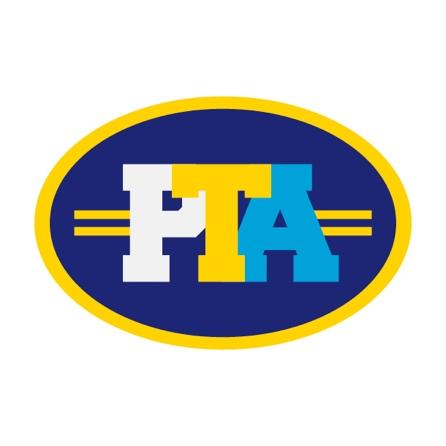 ROWAYTON ELEMENTARY SCHOOL PTA AGENDA 2/7/2024Call to Order Reports of Executive Board: Meg Schwanhausser & Kelly BloomRestock of Teacher’s LoungeDeadline 2/9 (will extend because little notice)Jess DePanfilis to put everything awayWays to get more people, maybe extending another weekTreasury: Dan Duchenedoing really well, Might be able to give out more grantsRowayton Academy - doing really wellBook fair - did really well, able to keep about 2k One Book One School - ordered the book already coming in under budget Launching March 15Yankee tickets - on PTA website Sold 25 already, last year about 1005th Grade - Skate night was greatOnline fundraising - $1,800TeachersSuper Teachers Website - $25 website renewal that all the teachers useReports of Special Committees:Rowayton Academy (Dana)Not a lot of updates, not many complaints Some classes they had to close and not let more people in Adding another group of sewing - it’s been very popularClasses will end the last week of May No news is good news Enrichment (Dana)A lot of money to spend - 9k Bringing a mobile planetarium An artist met at 101Could work with 5th grade to create a gift for the schoolOr he could do an assembly Could he create a collage with the school? Bring in the bouncy houses again towards the Field Day - could it be capped so that it cannot happen beyond a certain date End Field dates and field trips - June 7th Not having rain dates for late in the yearBeach day for the 5th grade is June 7th Fifth Grade Fundraising - Skate Night - Game Room with Tammy Malkin was a huge success Raised over $2,000/$2,500March 1 - School Dance Glow saleTicket Sales online All school is invited, will benefit the 5th gradeMovie Night - March 8th - bake sale is the 5th grade O'Neills - does not have to be this restaurant Could be any other restaurant Greer Southern Table 5th grade Graduation Party - at Community Center Tentative last day of school is June 14th Ideally - the 4th grade parents run the reception after graduation Flower Sale - May 5th Instead of doing Boston Trying to do another trip YearbookDeadline to order 4/5Reminder to send pictures to yearbook email addressAlicia - Molly’s mom - 5th grade Gmail account - either send pictures Download pictures from parent squareYearbook ads - will start fairly soon Events: Recap: Islanders Hockey Game $1,421 raised between ticket sales and jersey raffle135 tickets soldEasiest fundraiser Winter Concert – 2/8Grades K-3 @ 2:15 pmGrades 4-5 @ 6:00 pmTalent Show – 2/156pm - 8pm One of the best events last yearSales will benefit the pathway Read Across America Day – 3/1School Dance – 3/1Movie Night – March 8 Need people to help with that Bake sale is run by the 5th grade momsOne School One Book – Launch 3/15Good day to start 3 weeks Make the pizza Kahoot attached to the book Katie Funk - creative ideas Need volunteers - to help do the  Could there be less installations to change, take off some of the burden of othersPizza & Kahoot – 3/28Already started this process Getting pizzas at the end of the day 2 different slots for the K-2, 3-5Yankee Fundraiser – 4/7Wellness Week – 4/22-4/26 with Green Team collaboration for Earth DayTrying to do an assembly on the FridayCarnival – 5/3 & 5/4 (Amy)Liz and Amy will run this year Need help with the general planning of the dayApplied for city application in January Food truck selections this month Rowayton Pizza - Kimmi can talk to Joe if needed, we need hot pizza! Dave's truck has a food truck The food trucks - PTA tents - where the money is madeNeed to figure out how to shift this to make money Not having a Mothers Day tent Another idea to make money - 50/50 raffle Each tent had a point person - made it easier to plan Salon tent Helping parents understand all the contributions from the PTAOur kids have SO many opportunities because of the PTAFood in the school - with allergies How to make sure that kids are safe with food Walkway - We are at 46k and need 75k Casey - if the school could get to 56k, maybe the project could start with basic landscapingand then add the benches later SGC is meeting next week to Adjournment